Załącznik nr 4.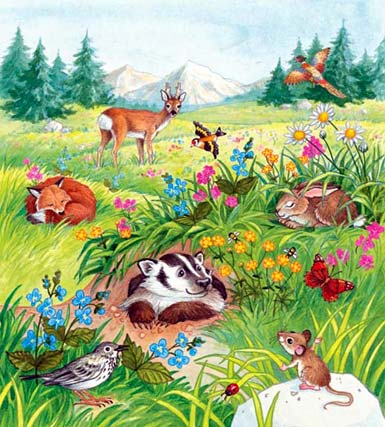 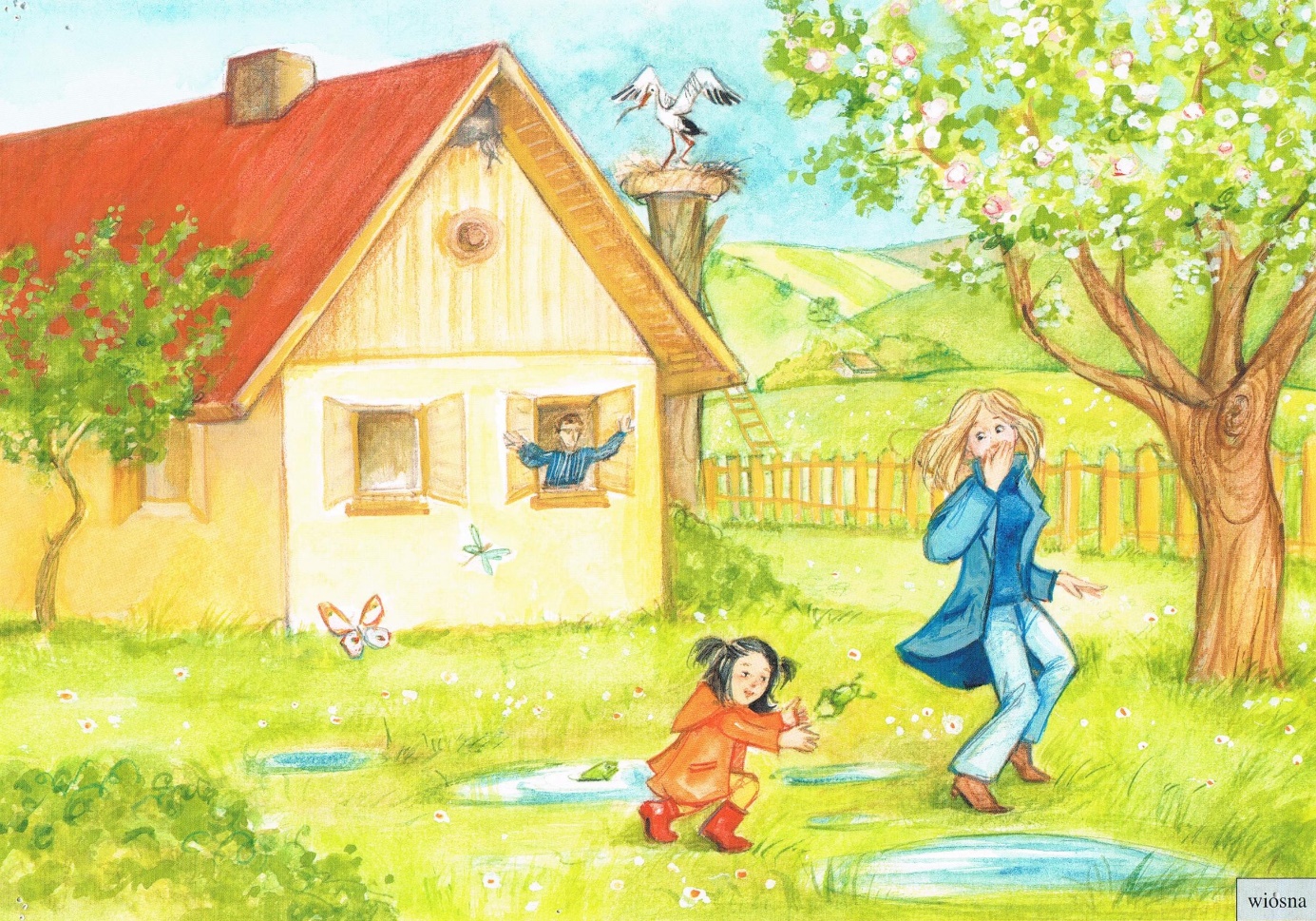 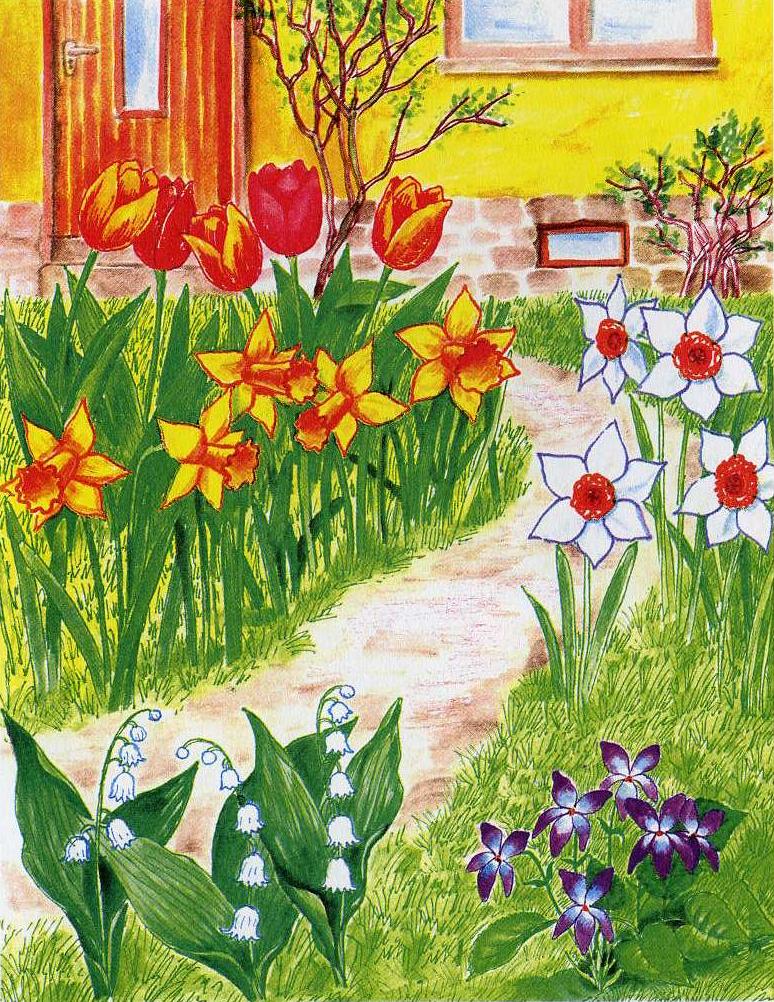 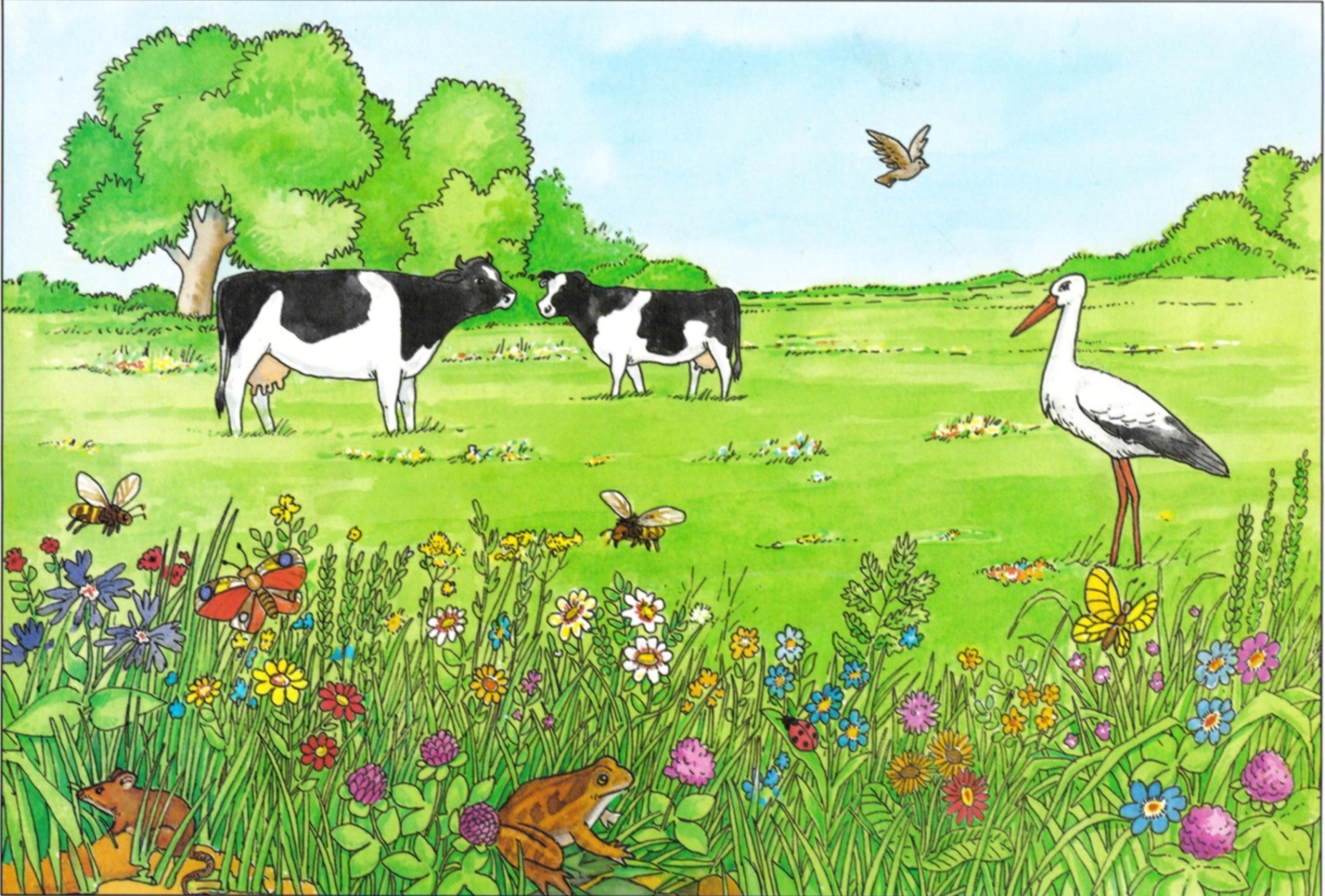 